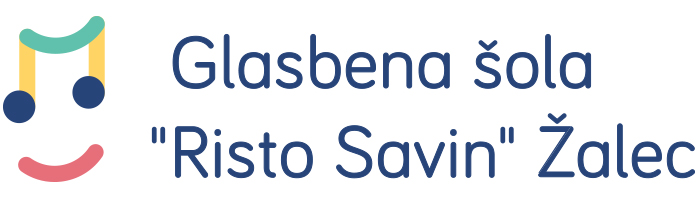 Novoletni koncert godbe Univerze za tretje življenjsko obdobjeTorek, 10. decembra 2019, ob 18.00 uriŽalec - dvoranaPROGRAMD.Agay: KoračnicaD. Agay: Žabici– Anže Bobinac, klavir, 1. razredMentorica: Irena Kralj, prof.J. Thompson: PozavnistR. M. Sherman: Supercalifragilisticexpialidocius– Lara Tkalec, klavir, 1. razredMentorica: Irena Kralj, prof.slovenska ljudska: Majhna sem bilaslovenska ljudska: Marko skače– Naja Kač, klavir, 1. razredMentorica: Irena Kralj, prof.Priprava točk:Irena Kralj, prof. (1, 2, 3)Organizacija nastopa:G. Kozmus